Einladung zum SWABV-FrauentrainingZur Förderung des Frauenboxens in unserem Verband laden wir alle sparringswilligen Mädchen und Frauen zum gemeinsamen  Training ein.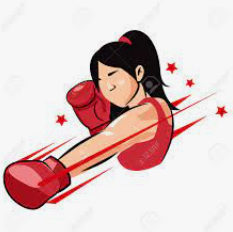 Um Anmeldung mit Alter, Name, Gewicht, Kampfzahl und Verein unter melissa.stilgenbauer@web.de  wird gebeten.Für die Teilnahme gilt die 3G-Regel (geimpft, getestet, genesen).Selbstverständlich sind auch Frauen aus  Vereinen außerhalb des SWABV herzlich  willkommen.Wir freuen uns  auf das gemeinsame Training.Mit freundlichen GrüßenJan Dreger 			Dietmar Geier 		Melissa Stilgenbauer